东方日升（常州）新能源有限公司东方日升新能源股份有限公司始创于1986年，位于美丽的海港城市浙江宁波。2010年9月，成功在深交所创业板上市，股票代码300118。国内研发生产基地遍布宁波、常州、义乌、九江、洛阳、内蒙古乌海等地，2017年，公司旗下各大产业板块共实现营业收入超过100亿元大关，公司产品远销欧美、大洋洲、非洲和亚洲等30多个国家和地区，为广大用户提供专业、便捷的光伏产品和技术支持。如今，全体日升人正昂首阔步行走在实现“世界日升，百年日升”的大道上公司已经申报成功高新技术企业，公司拥有超过45项主营业务核心技术，且建立了独立的光伏实验室，该实验室获得国际CNAS认证，可按照EC61215，EC61730－2、UL1703进行54个项目测试，为公司及其他光伏企业的设计研发以及质量管控提供了有力的支持相关产品已通过UV、CE、UL、GS、ROHS、 REACH、PAHS等国际认证，且在同行中率先通过SO14001环境管理体系、SO9001质量管理体系以及GB「28000职业健康安全管理体系认证。2014年，公司荣获全球新能源企业500强自主创新奖，2014年度宁波民营企业50强等。“光能杯”2014年度光伏行业优秀电站开发投资商，2015第九届中国品牌节光伏行业金奖，首批光伏“领跑者”认证等奖项。2017年，公司荣获中国光伏组件企业20强第6位公司将坚持”思进思变思发展，创新创业创一流的经营理念，本着＂重质量、守诚信、抓安全、求发展、讲环保、铸辉煌＂的质量方针，依托雄厚的技术实力，继续加强研发力度，致力于生产高效率的电池片和组件，满足国内外市场不断增长的需求，把东方日升打造成国际领先的光伏终端应用产品制造商。东方日升（常州）新能源有限公司位于常州金坛区直溪镇工业园区，注册资本达25亿元，预计投资达到80亿元，设计产能达5GW，占地面积1000亩，建筑面积达66万平米采用国内最先进的技术和进口关键生产设备，公司主要从事光伏并网发电系统，光伏独立供电系统，太阳能电池片、组件等的研发、生产和销售。公司严格遵守国家法律法规和劳动合同法，福利完善，生活区兴建文体娱乐设施，实行带薪年休假制度和双休日制度，包食宿，为员工提供完的培训体系，重视员工的成长和发展，有完善的职业发展通道，为员工提供广闹的施展才能的舞台。公司正处于初期建设阶段，大量招聘各类优秀人オ，欢迎机电一体化、机械、计算机、信息工程、物理化学、材料、光伏、电气工程、管理科学、国际贸易、英语等专业的大学生应聘，欢迎同学来考察、洽谈实习、就业事宜因生产发展需要，招聘200余名生产エ人，初中以上学历，性别不限，45岁以下，欢迎各类职高、技校、中专学校以及职业学院的学生联系实习、就业。薪资待遇:12小时工时制，上六休一，包食宿，宿舍有独卫，有空调热水器电视机，四人间，13元/小时，月综合收入在4500-5000元以上，按时发工资。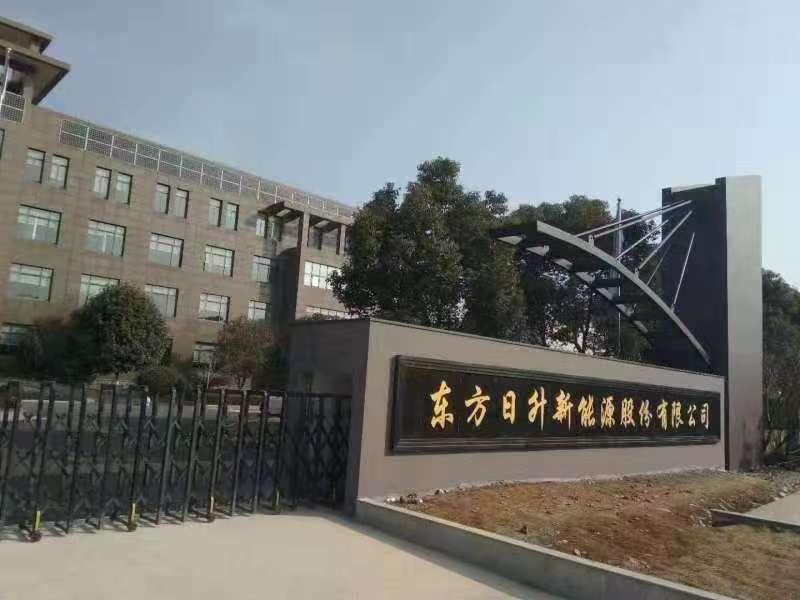 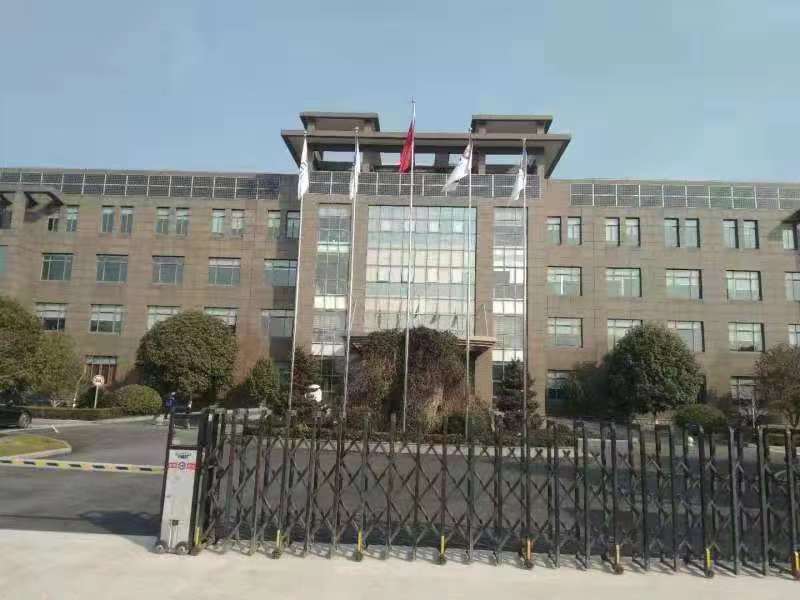 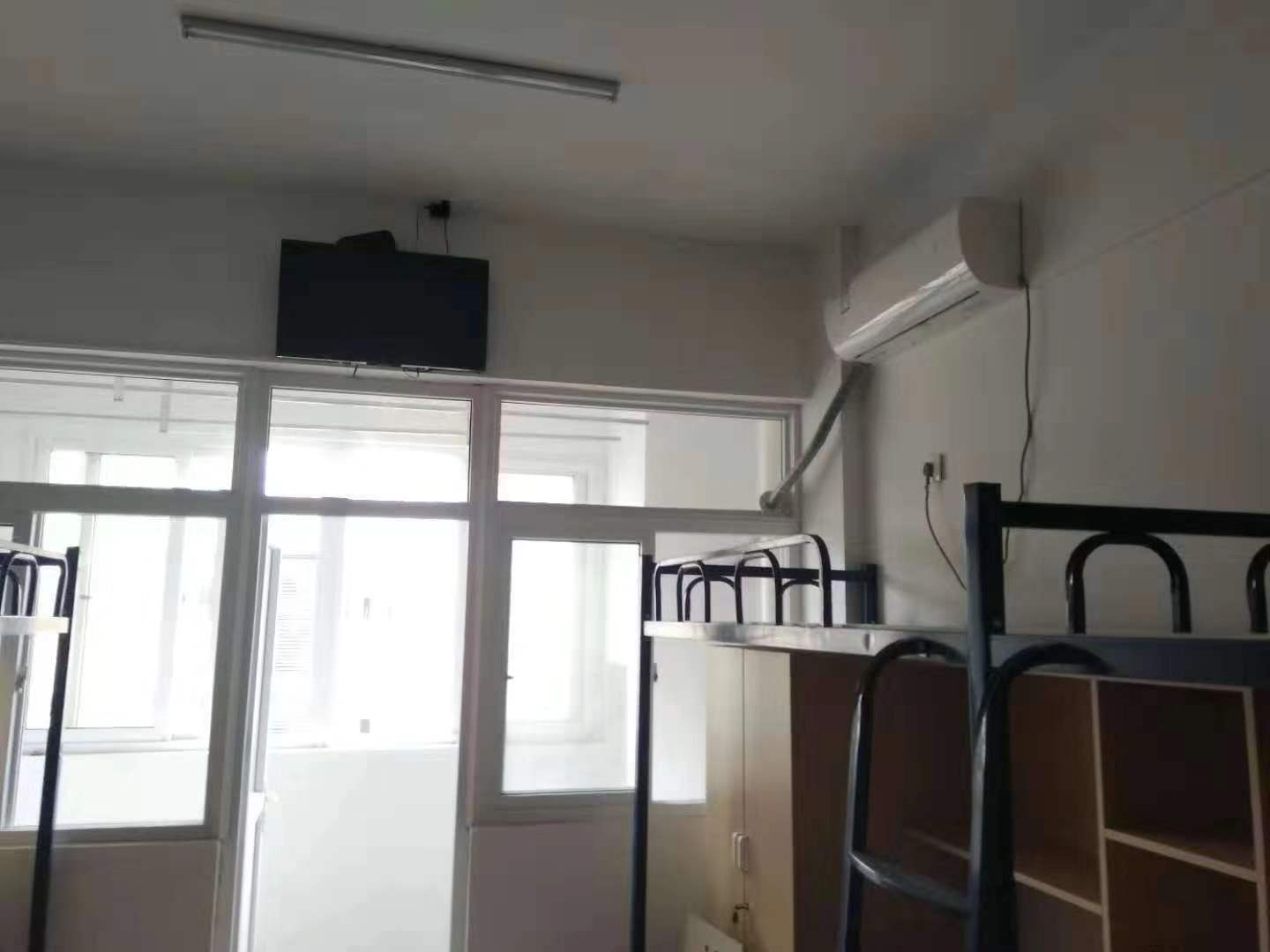 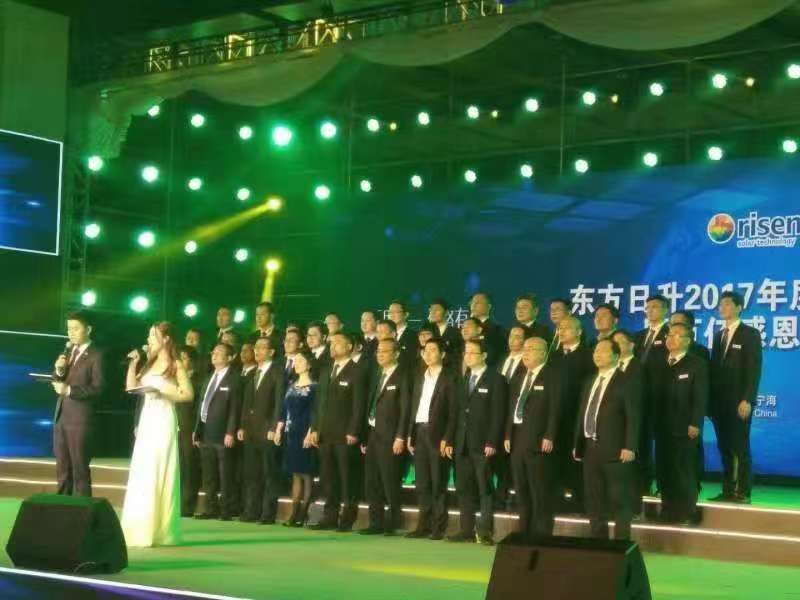 